Lukas MayerLebenslauf

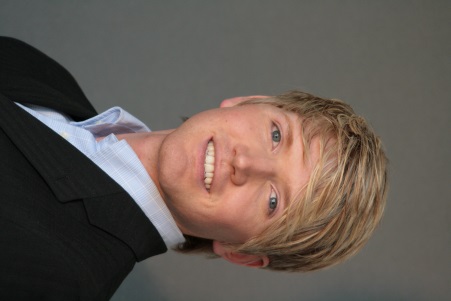 Persönliche Daten
Name 					Lukas MayerGeburtsdatum 			17.01.1997Geburtsort 				FinsdorfAnschrift 				Hauptstraße 99
                           	45687 FinsdorfTelefon 			         	0615 48379Handy					0177 9628732E-Mail 				lukasmayer@mail.com

Schulbildung
09/2008 – 07/2016 			Einstein Gymnasium Finsdorf
09/2004 – 08/2008 			Albert-Schweizer Grundschule Finsdorf

Schulpraktika 
08/2015 	Vierwöchiges Praktikum bei der 
Anwendungsentwicklung Group
Besondere Kenntnisse
Fremdsprachen 		        	Englisch, LateinEDV-Kenntnisse 		         	XML, HTML, SML, CSS, C++, 
                 	JavaScript, PHP
                  	gute Kenntnisse in Word, Excel, PowerPoint
                  	gute Kenntnisse im Zehnfingerschreiben
			           Interessen und Kenntnisse

Lieblingsfächer 			Informatik, Mathe, Englisch, SportHobbys 	Programmieren, Basteln an Hardware, FußballEhrenamt		              	Computer-AG Finsdorf, 26.02.16Lukas Mayer